Сумма по цвету ячеек в ExcelКак я уже писал ранее, профессиональная работа в Excel рано или поздно приведет вас к необходимости написания собственных функций. Довольно часто пользователи «раскрашивают» ячейки в разные цвета. Если потом возникает необходимость просуммировать значения в выделенных ячейках, то, к сожалению, в Excel нет такой стандартной функции.Небольшой код VBA решит ваши проблемы. Для облегчения восприятия последующего материала откройте Excel-файл (он запакован в Zip, так как на сайте размещение файлов, содержащих макросы запрещено).Убедитесь, что среди вкладок на ленте Excel, присутствует «Разработчик»: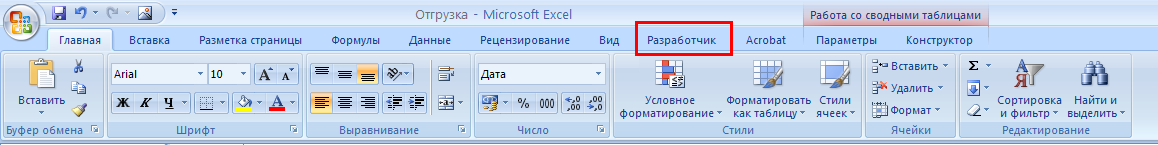 Если такой закладки вы не видите, щелкните на кнопке Office в левом верхнем углу и затем на кнопке «Параметры Excel»: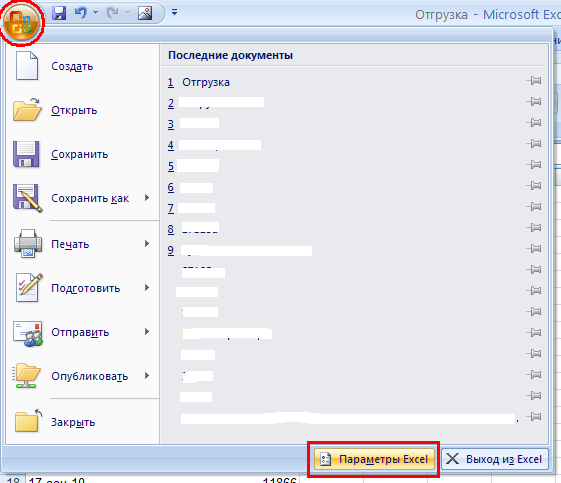 В открывшемся окне «Параметры Excel» перейдите на вкладку «Основные» и поставьте галочку в строке «Показывать меню Разработчик на ленте». Нажмите Ok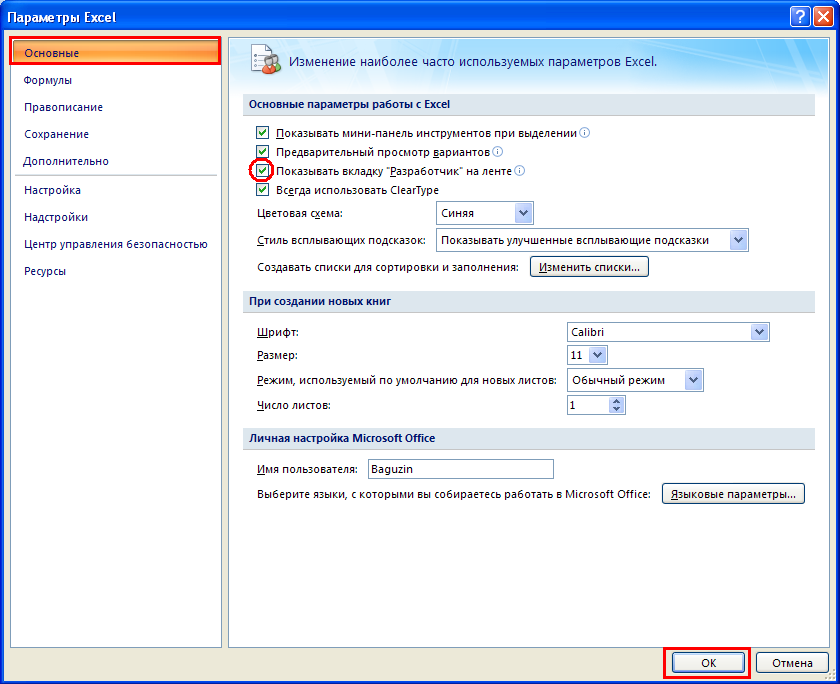 Создайте на листе Excel диапазон со значениями; несколько ячеек раскрасьте: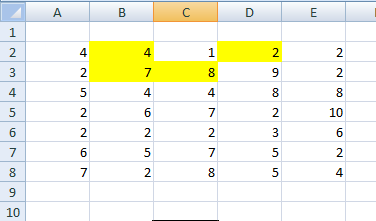 Перейдите на вкладку Разработчик и щелкните на Visual Basic: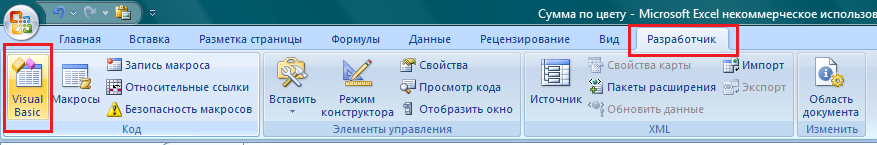 У вас откроется окно VBA, содержащее окно VBAProject: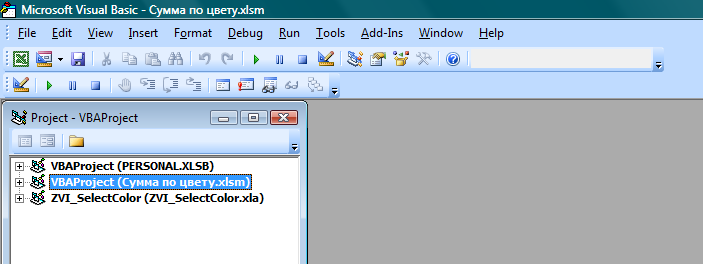 Если окна VBAProject нет на экране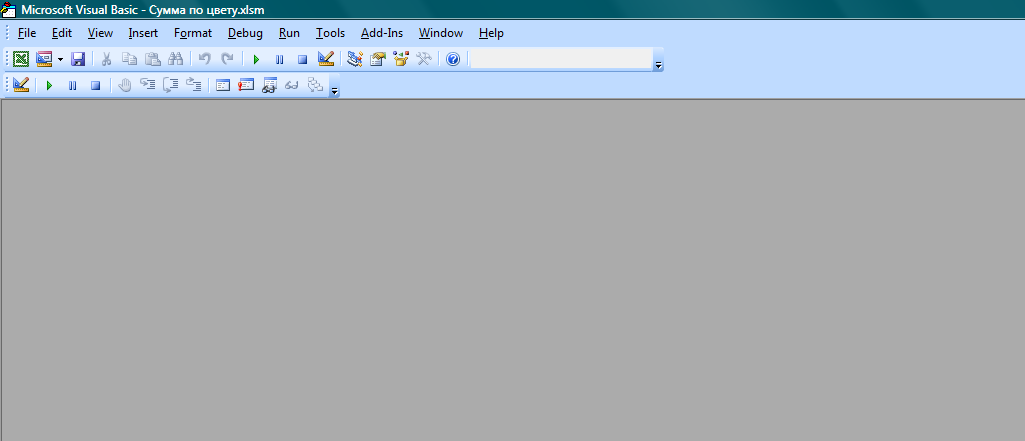 щелкните на меню View  Project Explorer: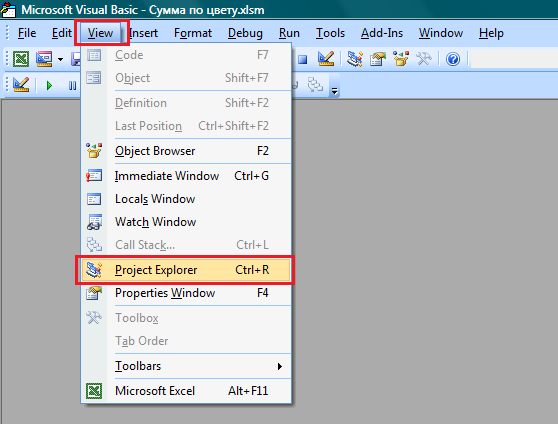 Если вы хотите использовать создаваемый код VBA в любом Excel-файле, вам следует его записать в VBAProject, относящийся к Personal.xlsb. Если вы хотите применять код только в одном файле, с которым вы сейчас работаете, сохраните код в VBAProject`е именно этого файла (в нашем случае Сумма по цвету.xlsm):Допустим, вы решили, что создаваемая функция будет использоваться в дальнейшем в различных файлах. Щелкните правой кнопкой мыши на VBAProject(Personal.xlsb) и выберите Insert  Module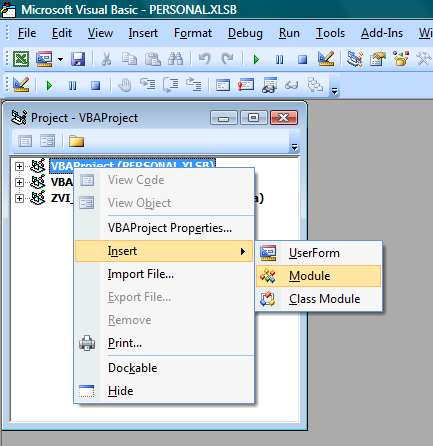 Появится окно нового модуля, в которое следует перенести код:Function СумЦвет (диапазон As Range, критерий As Range) As DoubleApplication.Volatile TrueDim i As Range   For Each i In диапазон        If i.Interior.Color = критерий.Interior.Color Then           СумЦвет = СумЦвет + i.Value        End If    NextEnd Function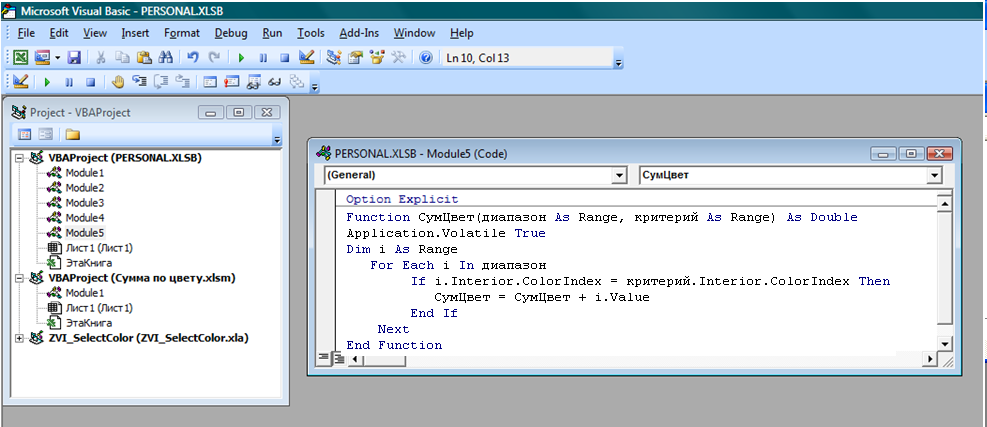 Номер вашего модуля (у меня он 5) будет зависеть от числа ранее созданных модулей.Несколько слов о коде:Function СумЦвет (диапазон As Range, критерий As Range) As Double / Задает пользовательскую функция под названием СумЦвет с двумя параметрами: диапазоном суммирования и критерием – ячейкой, по цвету которой определяется, значения в каких ячейках суммировать.Application.Volatile True / Заставит нашу функцию пересчитываться при любом изменении значения в любой из ячеек на листеDim i As Range / Определяет переменную i как диапазон ячеекДалее следует цикл:   For Each i In диапазон / Для всех ячеек из выбранного диапазона        If i.Interior.Color = критерий.Interior.Color Then / Если цвет ячейки совпадает с критерием           СумЦвет = СумЦвет + i.Value / то добавляем значение, хранящееся в ячейке в сумму        End If    NextВы создали пользовательскую функцию СумЦвет, которую можно найти в категории «Определенные пользователем»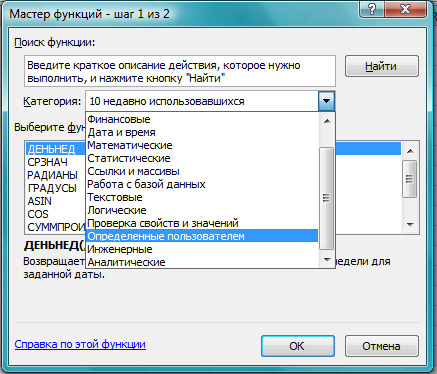 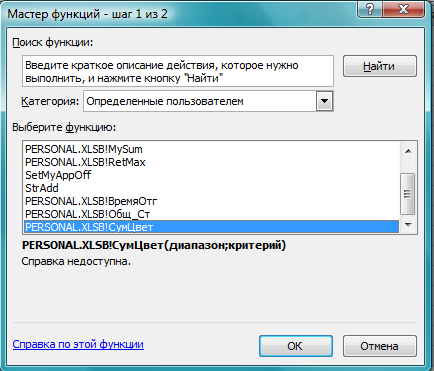 Окно мастера функции выглядит также, как и для стандартной функции Excel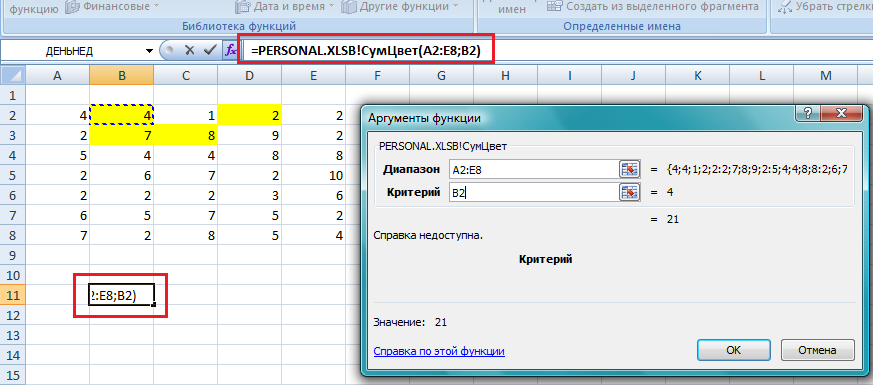 Хочу обратить ваше внимание на две особенности функции СумЦвет:При изменении значения в одной из ячеек происходит автоматический пересчет значения функции СумЦвет. Если вы поменяли только цвет ячейки, автоматический пересчет не произойдет. Нажмите F9.Функция не работает, если ячейки раскрашены с помощью условного форматирования  См. Excel. Подсчет и суммирование ячеек, отвечающих критерию условного форматированияНа основании комментариев, появившихся после первой публикации заметки, добавил в Excel-файл код функций:КолЦвет  – определяет число ячеек выделенного цветаСумНеЦвет – определяет сумму значений в ячейках выделенных любым цветом (не белого цвета)КолНеЦвет – определяет число выделенных ячеек (не белых)